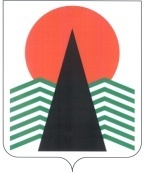  Администрация Нефтеюганского районаМуниципальная комиссияпо делам несовершеннолетних и защите их правПОСТАНОВЛЕНИЕ № 4919 августа 2021 года, 10 – 00 ч. г. Нефтеюганск, 3мкрн., д. 21, каб. 430зал совещаний администрации Нефтеюганского района,(сведения об участниках заседания указаны в протоколе №40 заседания МКДН и ЗП Нефтеюганского района)О профилактике самовольных уходов несовершеннолетних из семей	 Заслушав и обсудив информацию органов и учреждений системы профилактики безнадзорности и правонарушений несовершеннолетних Нефтеюганского района по вопросу, предусмотренному планом работы муниципальной комиссии по делам несовершеннолетних и защите их прав Нефтеюганского района на 2021 год, муниципальная комиссия установила:	С целью профилактики самовольных уходов из семей, противоправного поведения обучающихся в общеобразовательных учреждениях в 2021 году были проведены комплексные диагностики детско-родительских отношений. Количество обследованных учащихся с 1-11 класс составило 5114 человек (100%). Количество обследованных родителей обучающихся - 4 982 человека. 	При диагностике использовались следующие методики:  - проективная методика «Рисунок семьи», - тест Сакса Леви «Незаконченные предложения», - «Методика первичной диагностики  и выявления детей «группы риска» (М.И. Рожков, М.А. Ковальчук), - фильм-тест Рене Жиля, - «Самооценка психических состояний» Г. Айзенка, - опросник детско – родительских отношений А.Я. Варга.	Результаты проведения комплексных диагностик доведены до родителей учащихся. Разработана памятка «Улучшение детско – родительских отношений», классными руководителями 1-11 классов памятка распространена среди родителей посредством родительских чатов.	В результате проведения комплексных диагностик семей с нарушением детско – родительских отношений не выявлено (АППГ -3 семьи). 	В общеобразовательных организациях ежегодно разрабатываются планы профилактических мероприятий, в которые включены мероприятия по предупреждению самовольных уходов детей из дома:- классные часы «Решения, которые я принимаю» и т.д.- психологическое индивидуальное консультирование несовершеннолетних;- тренинговые занятия, направленные на формирование навыков конструктивного общения, для несовершеннолетних и их родителей – 29 тренингов;- консультирование классных руководителей «Формирование детско-родительских отношений у обучающихся»;- психологическое консультирование родителей обучающихся «Роль родителей в организации социально - досуговой деятельности подростка»; «Негативное влияние окружающей среды на подростка»; «Свобода и ответственность» - 49 консультаций;- семинары «Профилактика самовольных уходов» и др.;- общешкольные собрания: «Воспитание в труде. Роль семьи», «Родительская поддержка выпускников в период сдачи ГИА и ЕГЭ», «Причины самовольных уходов несовершеннолетних», «Побег в никуда»;- классные родительские собрания: «Возрастные особенности детей», «Общение с подростком. Кризис родительского авторитета», «Стили семейного воспитания» и др.- привлечение обучающихся к системе дополнительного образования: школьные кружки, секции и внеурочная деятельность  для учащихся с 1-11 класс,  100% занятость учащихся.	Количество участников всех мероприятий составила 5114 несовершеннолетних (100% обучающихся), 4998 родителей, 214 педагогов.	Профилактика самовольных уходов среди несовершеннолетних в бюджетном учреждении Ханты-Мансийского автономного округа – Югры «Нефтеюганский районный комплексный центр социального обслуживания населения» (далее - Учреждение) осуществляется в рамках реализации программы «Уход от всех и от себя», направленной на профилактику асоциального поведения подростков.	 В рамках программы «Уход от всех и от себя» проводятся следующие мероприятия:- профилактические мероприятия (беседы, консультации, коррекционные занятия), направленные на  профилактику противоправного, конфликтного поведения, безнадзорности несовершеннолетних, предупреждение уходов детей из дома, а также на повышение воспитательной компетенции родителей на темы: «Самовольный уход и его последствия», «Смысложизненные ориентации», «Жизнь по собственному выбору: «должен» или «выбираю», «Мои жизненные цели: как их достичь», «Мои личностные риски и ресурсы», «Я и мои чувства», «Шаги на встречу», «О друзьях и попутчиках», «Счастливые моменты моего детства» и множество других занятий. В текущем  году проведено 168 мероприятий, которыми охвачено 128 несов./96 родителей Нефтеюганского района; - выполняются плановые и внеплановые патронажи специалистами учреждения, в том числе со специалистами структур системы профилактики;- несовершеннолетние посещают занятия на базе Учреждения по программе «Фарватер», клуб «На пороге взрослой жизни», «ЭРОН» на базе отделения психологической помощи гражданам, а также привлекаются в помощь в качестве волонтёров;- при выявлении конфликтных отношений родителей - ребенок, когда у семей не хватает ресурсов справиться с разгоревшимся конфликтом, применяется процедура медиации. В текущем году заключено 4 соглашения, 2 из них разрешились положительно, 2 в процессе работы;- групповые и индивидуальные мероприятия по реализации межведомственного плана на базе общеобразовательных учреждений, проводятся по запросу школ, в текущем году проведено два таких мероприятия, охвачено 28 несовершеннолетних.          Данная профилактическая деятельность в Учреждении также проводится с замещающими родителями и их подопечными. По результатам ежегодного тестирования  на комфортность пребывания в семье  в 2021 году  тестирование прошли 58 несовершеннолетних, дискомфорта не выявлено. Для выявленных семей составляется план мероприятий по устранению причин дискомфорта несовершеннолетних, в котором предусмотрена работа как с ребенком, так и с родителями. С семьями организована консультативно-коррекционная работа. В отношении данных семей разработаны  индивидуальные программы реабилитации для успешной социализации детей в обществе.	Для  замещающих родителей и детей из числа детей-сирот ежегодно проводится «Единый день правовой грамотности подопечных детей и их законных представителей», где также освещается проблематика насилия в семье и подростковой среде, бродяжничества, суицидальных проявлений, безнадзорности и беспризорности несовершеннолетних, пути решения данных проблем и способы их профилактирования.	Показателем результативности является снижение количества самовольных уходов. В текущем году самовольных уходов несовершеннолетних в Нефтеюганском районе не зафиксировано, в 2020 г.- 5. По итогам работы улучшается эмоциональное состояние несовершеннолетних, нормализуется ситуация в семье. Подростки осознают свои асоциальные поступки  и их негативные последствия. 	В целях профилактики самовольных уходов несовершеннолетних личным составом ОМВД России по Нефтеюганскому району проводится разъяснительная работа среди населения Нефтеюганского района.   Инспектора ОДН принимают участие в родительских собраниях, на которых доводится информация о недопустимости создания конфликтных ситуаций в семье между детьми и родителями.	В настоящее время на профилактическом учете в полиции состоит 2 несовершеннолетних, совершивших самовольные уходы в 2020 году.   	Во исполнение статьи 2 Федерального закона от 24.06.199 №120-ФЗ «Об основах системы профилактики безнадзорности и правонарушений несовершеннолетних», муниципальная комиссия по делам несовершеннолетних и защите их прав Нефтеюганского района п о с т а н о в и л а:	1. Информацию о профилактике самовольных уходов несовершеннолетних из семей принять к сведению.Срок: 19 августа 2021 года.	2. Департаменту образования и молодежной политики Нефтеюганского района (Н.В.Котовой) организовать разработку в общеобразовательных организациях планов мероприятий по профилактике самовольных уходов детей из семей на 2021-2022 учебный год.	Срок не позднее 20 сентября  2021 года.	3. Бюджетному учреждению Ханты-Мансийского автономного округа - Югры «Нефтеюганский районный комплексный центр социального обслуживания населения» (Е.М.Елизарьева):	3.1. Закреплять наставников из числа специалистов за несовершеннолетними, совершившими самовольный уход из дома. 	Срок: постоянно.	3.2. Провести в 2021 году социологический опрос о проблемах самовольных уходов детей из семей «Уход от всех». 	Информацию о результатах социологического опроса направить в муниципальную комиссию по делам несовершеннолетних и защите их прав.	Срок: до 01 апреля 2022 года.	4. Контроль за исполнением постановления возложить на заместителя председателя муниципальной комиссии по делам несовершеннолетних и защите их прав Нефтеюганского района.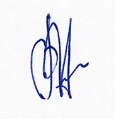 Председательствующий                             В.Г. Михалев